LEGISLATIVE STEERING COMMITTEE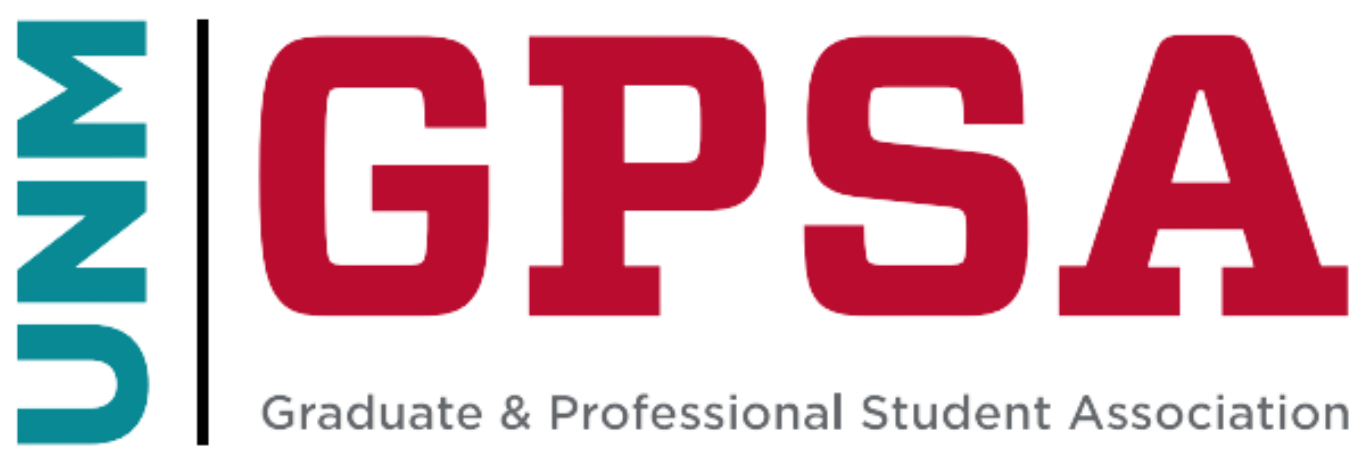 RESOLUTION # 1F								2022 FALL SESSIONLegislative Action: 			Introduced by:        														1st Reading:				Referred To: 2nd Reading:				Committee Action: 3rd Reading:  				Council Action: Executive Action: 		__________________________________ 	_________________________ 	GPSA President					DateWHEREAS, the Graduate and Professional Student Association (GPSA) of the University of New Mexico is the representative body of the graduate and professional students; andWHEREAS, NOW, THEREFORE LET IT BE RESOLVED, thatNOW THEREFORE LET IT BE FURTHER RESOLVED, that